PRH-ANP FEQSOLICITAÇÃO DO APROVEITAMENTO DE ESTUDOSPara a solicitação do aproveitamento de estudos das disciplinas oferecidas pelo programa de recursos humanos da Agência Nacional do Petróleo (PRH-ANP) na FEQ-UNICAMP são necessários quatro documentos: Formulário de aproveitamento de estudos da DAC;Formulário de análise de aproveitamento de estudos;Programa detalhado das disciplinas cursadas;Históricos das disciplinas cursadas.PROCEDIMENTOS  Formulário de aproveitamento de estudos da DACO formulário de aproveitamento de estudos da DAC pode ser obtido no site https://www.dac.unicamp.br/sistemas/formularios/aproveitamento_estudos_novo.php;  serão solicitados os dados pessoais (RA, nome completo, email e telefone), dados do curso (código, nome do curso, nível e nome da Unidade).  Sendo Maria Silva uma aluna hipotética da graduação que participa do PRH-ANP na FEQ, o exemplo da Figura 2.1 pode ser seguido.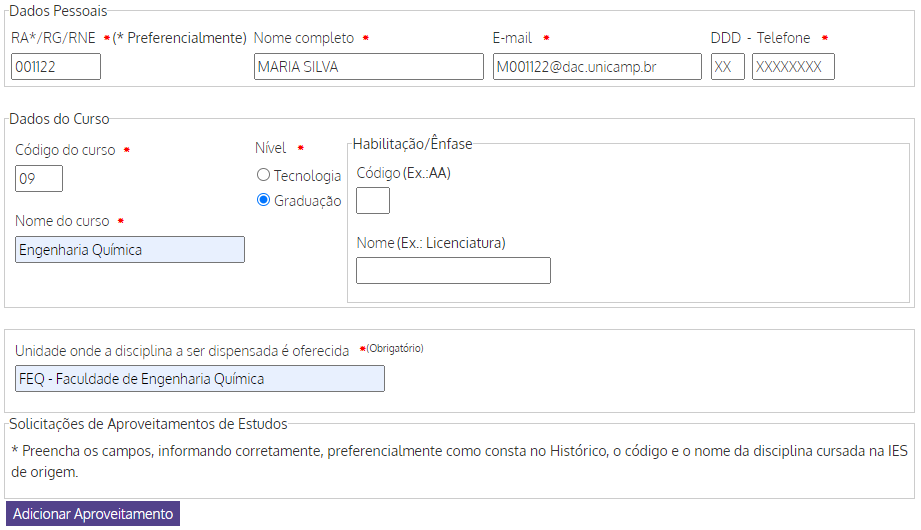 Figura 2.1 – Exemplo de Formulário da DAC.Com os dados preenchidos, clica-se na opção “Adicionar Aproveitamento” que está destacada em roxo na Figura 2.1. Desta forma, um novo formulário surge exigindo o nome, a carga horária e a sigla da disciplina. Tomando a disciplina obrigatória do programa, IQ475 - “Processamento primário, refino e logística de distribuição de petróleo e derivados”, o novo formulário pode ser preenchido conforme apresentado na Figura 2.2.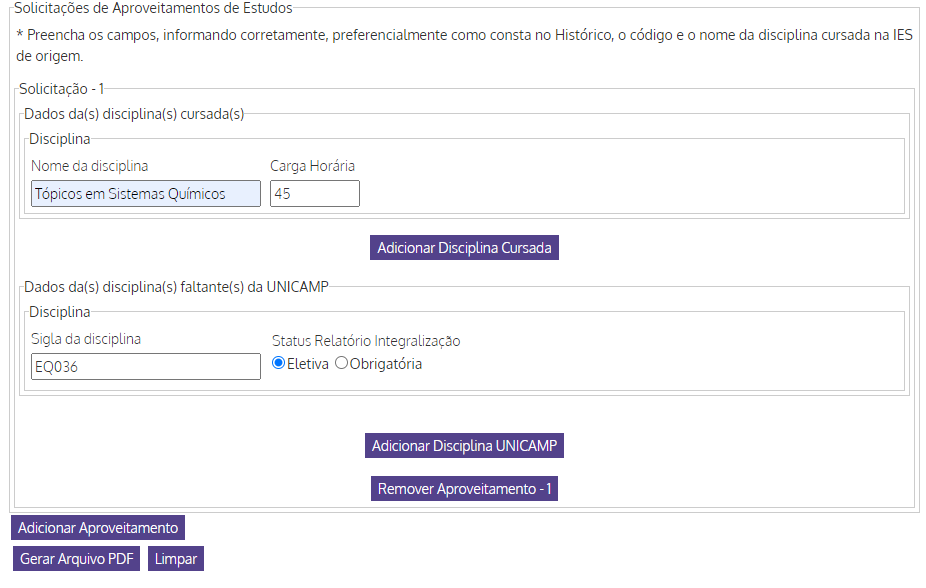 Figura 2.2 – Exemplo de solicitação do Formulário da DAC.Nota-se que na Sigla não foi adicionada como IQ475 que é o código pelo qual a FEQ se refere a disciplina, mas sim EQ036. Isso acontece porque quando a solicitação for feita com a DAC, é necessário seguir um padrão e a numeração não deve entrar em conflito com outras já existentes na FEQ. Assim sendo, os códigos disponíveis e que podem ser solicitados são EQ036 e EQ035, por exemplo. Por fim, caso não haja mais nenhuma solicitação, basta gerar o PDF.Formulário de análise de aproveitamento de estudosAlém do formulário da DAC, é necessário preencher também o formulário de análise de aproveitamento da FEQ. Este documento segue anexo a este manual. Nele além de adicionar o nome, RA e ano de ingresso na UNICAMP, também é necessário preencher o Tópico 2.2 do arquivo intitulado como “Outras Instituições/Aluno Especial”. Novamente, tomando a disciplina obrigatória do PRH-ANP, a Figura 2.3 pode ser usada como exemplo.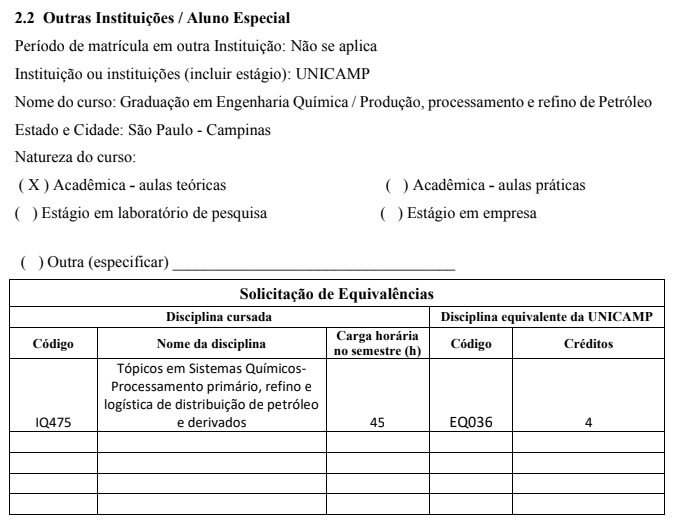 Figura 2.3 – Exemplo de solicitação do Formulário da FEQ.Com as informações preenchidas, bastar salvar o documento como PDF. Programa detalhado das disciplinas cursadasEm geral, a ementa fornecida pelo professor da disciplina serve como este documento. Nele precisa conter o nome da disciplina, professor(a) responsável, código da disciplina, carga horária e ementa. Caso não tenha sido fornecido, basta criar um documento no Word com as informações citadas. Históricos das disciplinas cursadasO histórico da disciplina pode ser obtido no Sistema de Gestão Acadêmica (SIGA) no site da DAC. Nele basta ir em “Documentos/Diplomas” e “Certificados de Estudos Aluno Especial” como apresentado na Figura 2.4.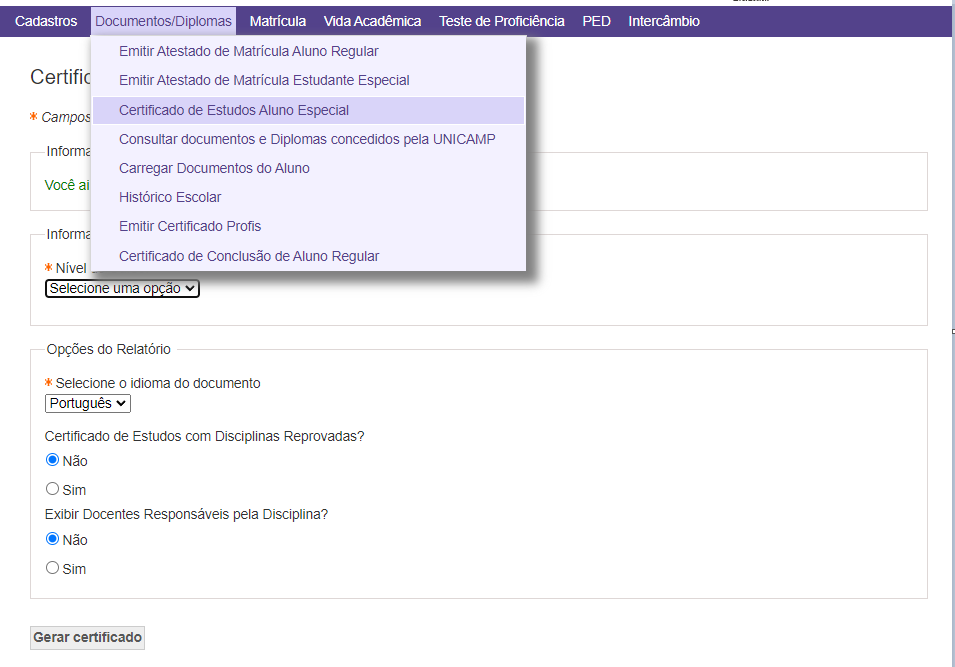 Figura 2.4 – Histórico das disciplinas cursadas SIGA-DAC. Históricos das disciplinas cursadasPor fim, o último passo é enviar os quatro documentos para o email gradfeq@unicamp.br com o assunto “Aproveitamento de Estudos – RA”.